Инструкция по настройке CPE ELtex RG1404G-WСкачать (до выезда к абоненту) новую прошивку для CPE. На 30.12.2015 рабочая версия прошивки rg14xx_1.8.1.1_ru. Прошивка скачивается по ссылке: http://eltex.nsk.ru/catalog/rg-1404gf-w.php Установить в CPE устройство SFP модуль, подключить оптический патчкорд, подключить электропитание, подождать 70 секунд, убедиться в наличии оптического линка на лицевой панели CPE. WAN должен загореться оранжевым цветом.Настроить на ноутбуке сетевой адрес 192.168.1.2/255.255.255.0C помощью браузера Chrome установить соединение с адресом 192.168.1.1Ввести Login/Password(По умолчанию: admin/password)Устройство запросит изменить пароль. Ввести новый пароль, подтвердить пароль еще раз.Пароль обязательно должен отличаться от пароля по умолчанию. Новую связку Login/Password отобразить в регистрационной форме пользователя услуг с комментарием «Пароль для управления CPE Eltex». Пароль указывать печатными буквами. В открывшемся WEB интерфейсе управления CPE перейти во вкладку СИСТЕМА-> обновить.  Выбрать файл прошивки и провести обновление. По окончании устройство перезагрузится.Повторно установить соединение с WEB интерфейсом управления CPE и перейти на вкладку СЕТЬ. Нажать кнопку МУЛЬТИСЕРВИСНЫЙ РЕЖИМ.Откроется окно мультисервисного режима с преднастроенным соединением INTERNET.В колонке ДЕЙСТВИЯ(крайняя правая) нажать на значок редактировать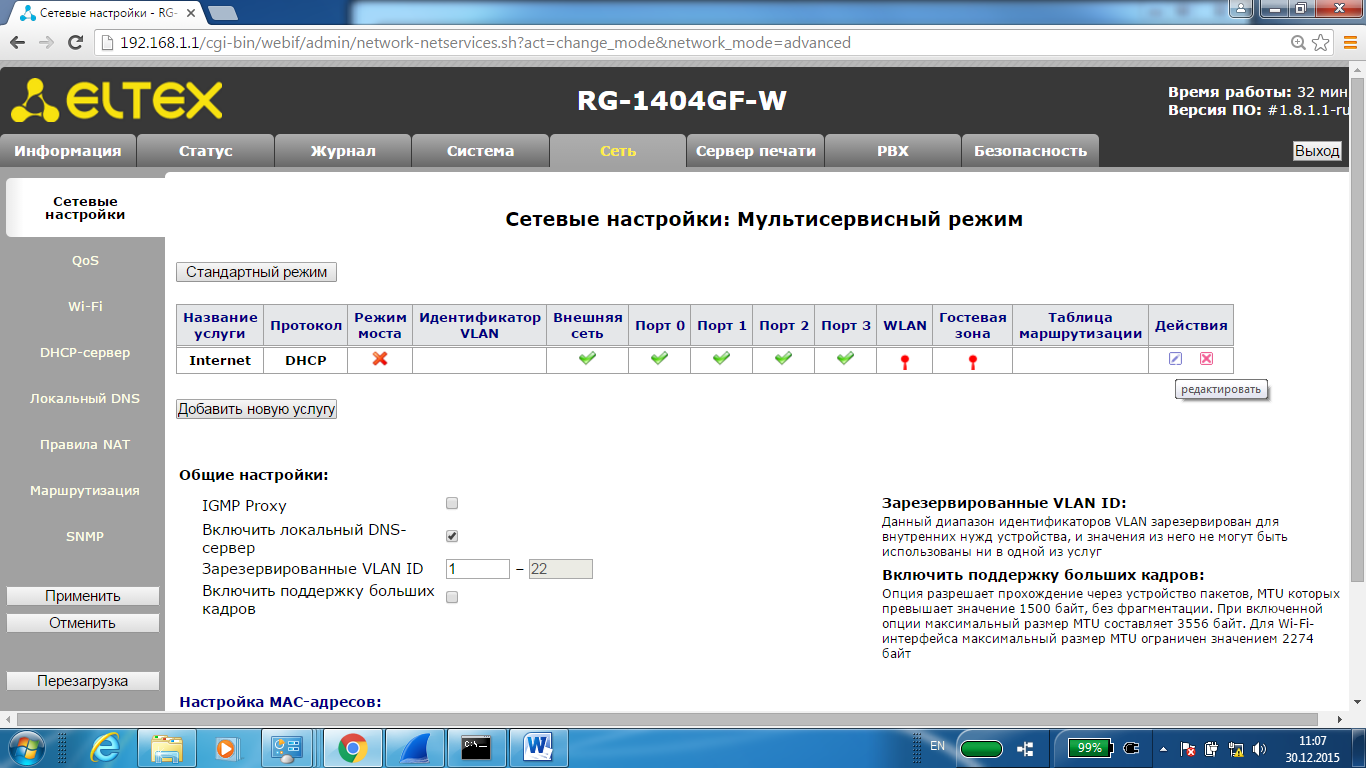 В открывшемся окне произвести изменения параметров как указано на слайде ниже. Красным выделены параметры, которые требуется изменить.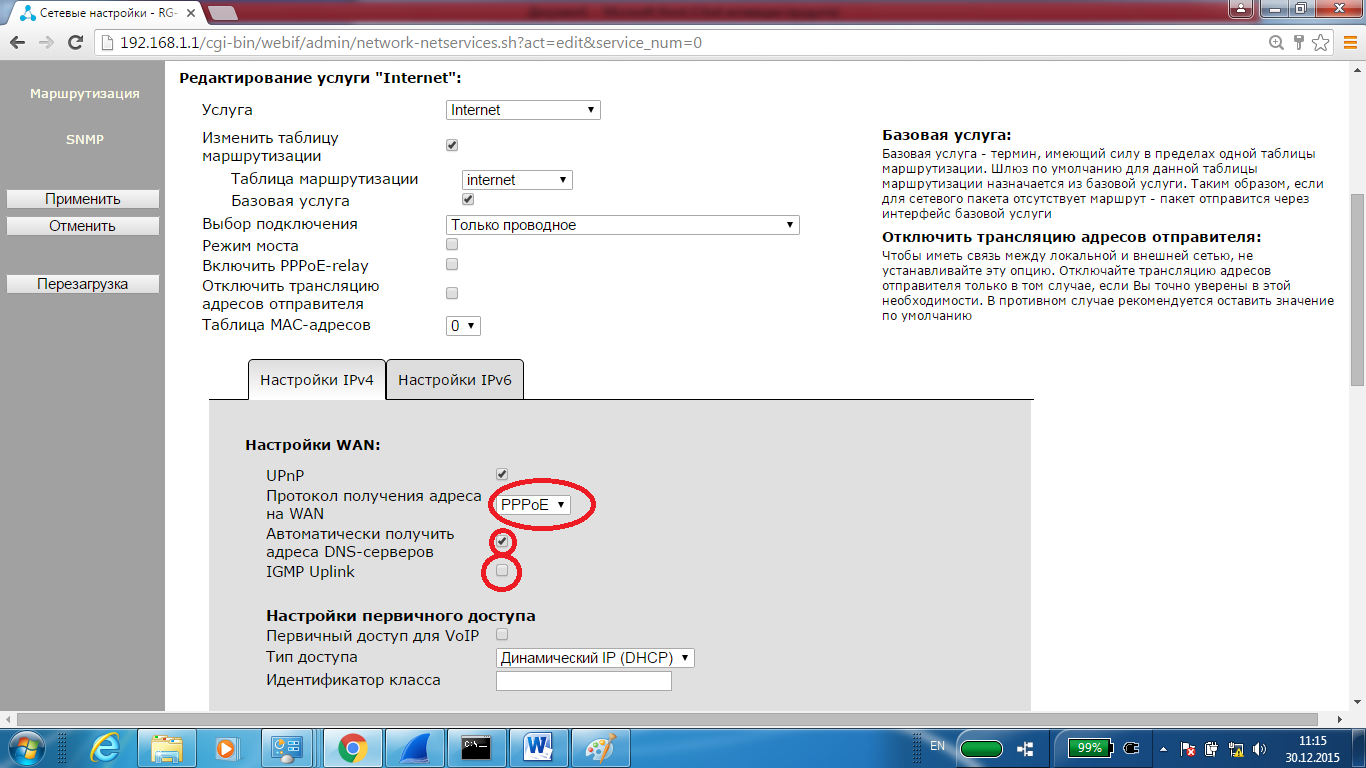 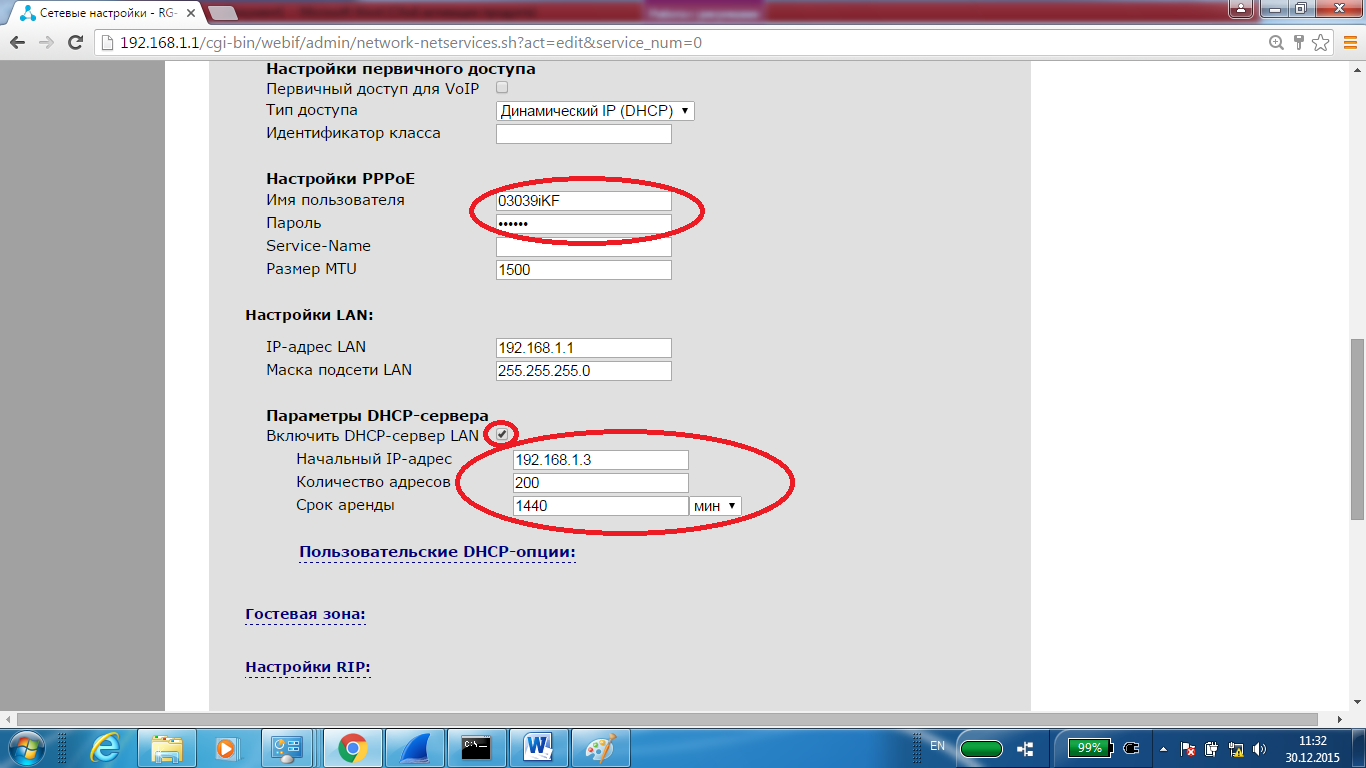 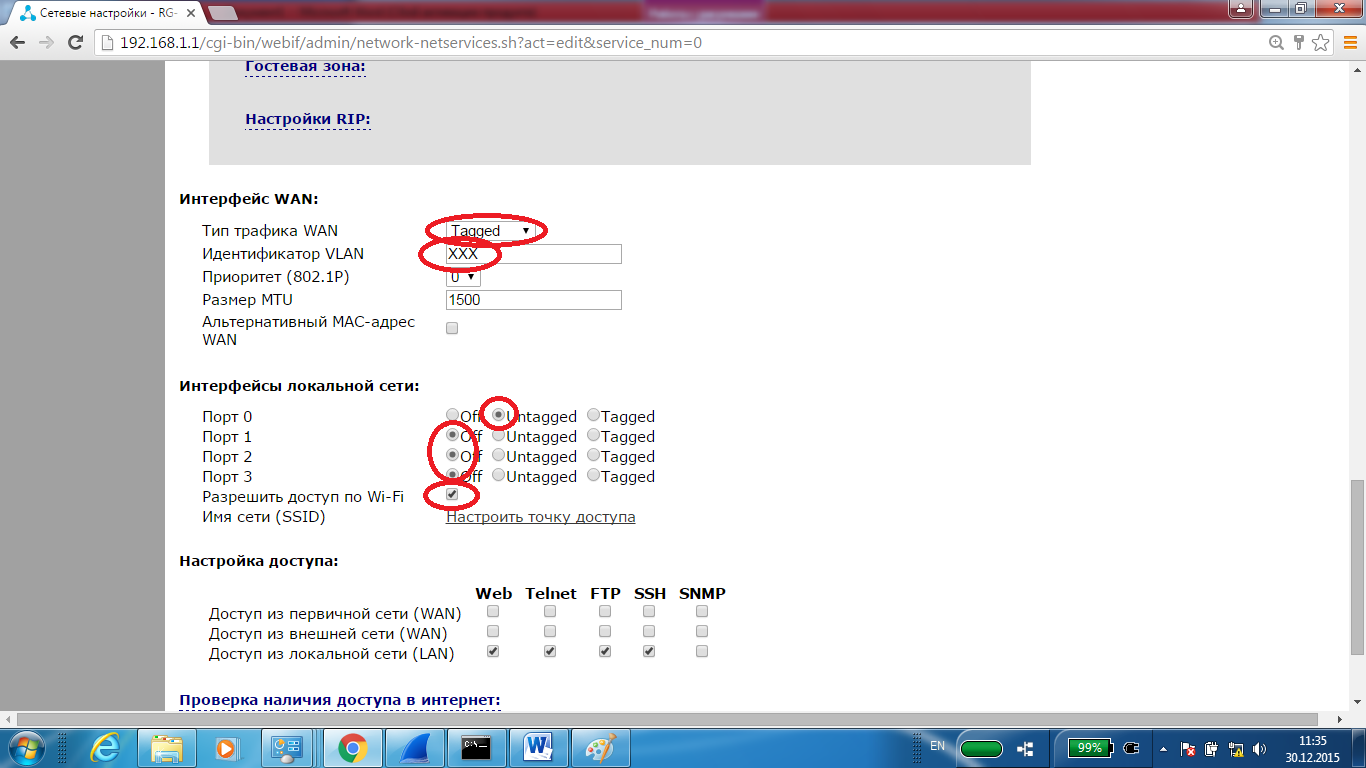 Если галочка “Доступ по Wi-Fi” была установлена, то сразу перейти по ссылке  Настроить точку доступа. Если галочка не устанавливалась – не заходя в другие меню нажать слева кнопку применить и подтвердить перезагрузку устройства.Дождаться перезагрузки и вновь установить соединение с WEB интерфейсом управления CPE и перейти на вкладку СТАТУС-> интерфейсы.Убедиться что PPPoE  соединение установлено, обязательно проверить физическую скорость на WAN и LAN. Скорость должна быть равна 1000мбит\сек, иначе при тарифных планах более 100 Мбит не будет соответствия заявленной скорости.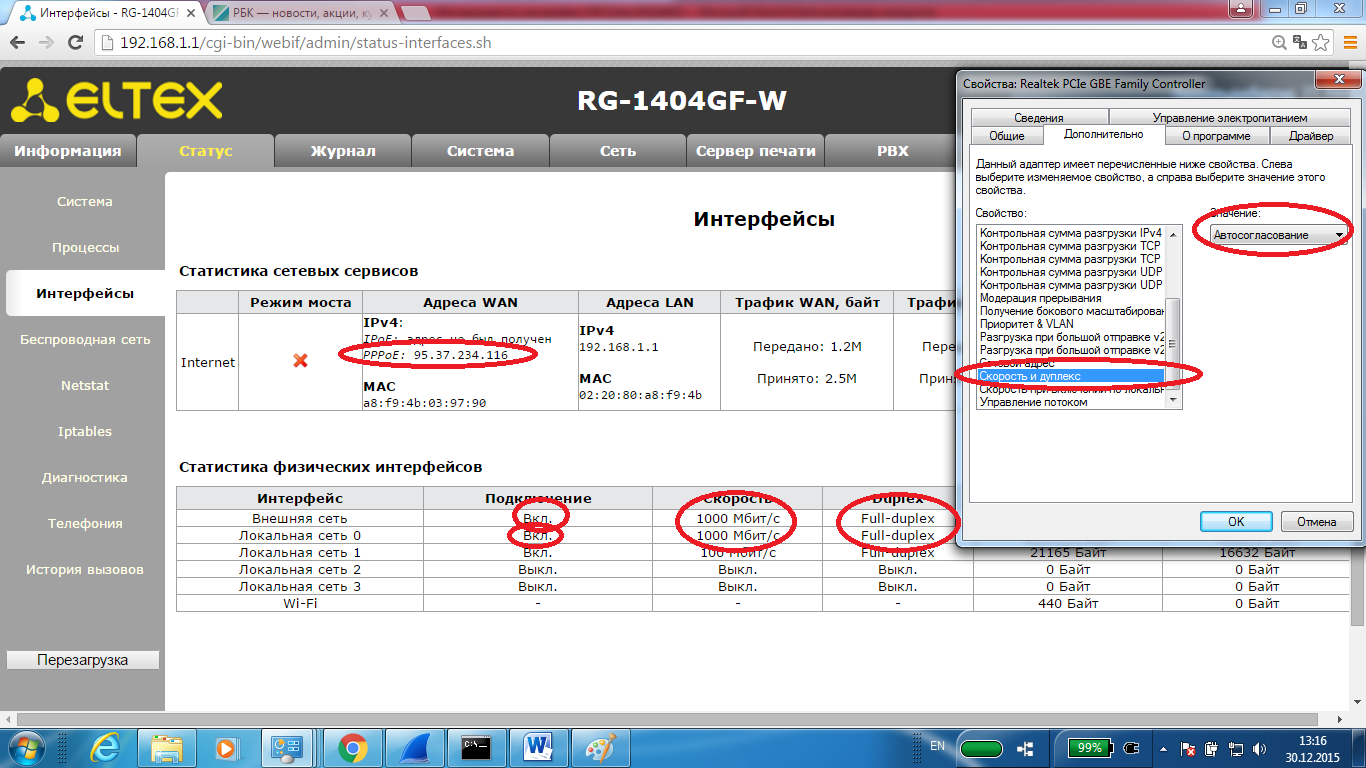 Перейти на вкладку СЕТЬ, нажать клавишу ДОБАВИТЬ НОВУЮ  УСЛУГУВнимание! Checkbox режим моста становится активным только после привязки интерфейса, отличного от интернет  к создаваемой услуге. 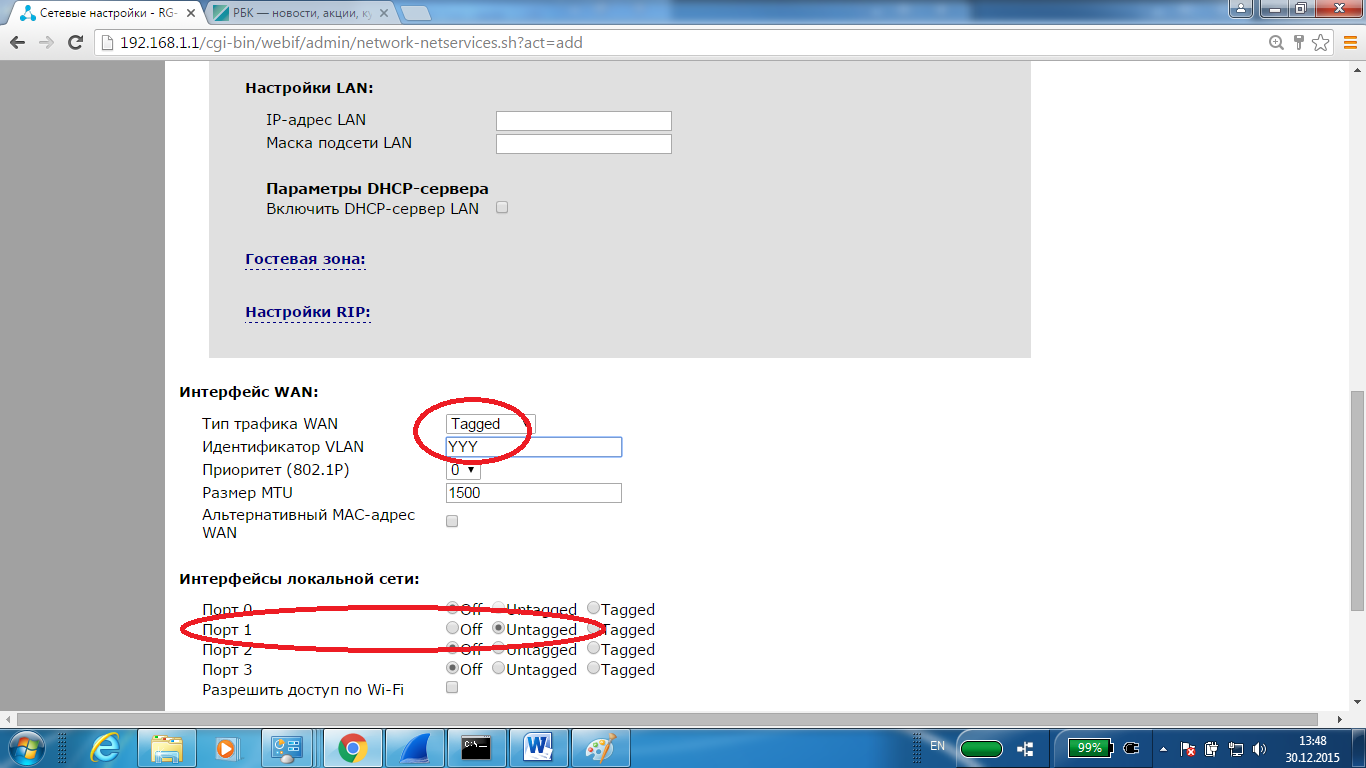 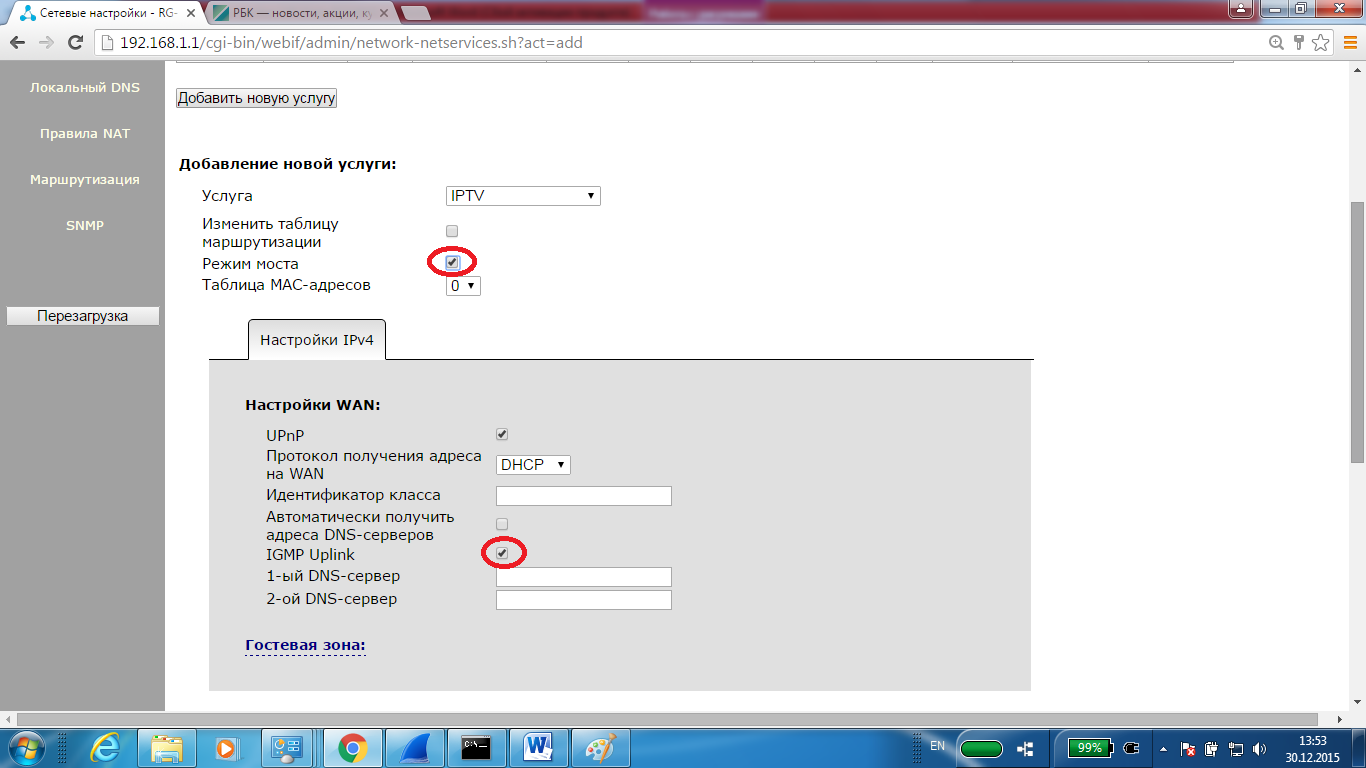 Нажать сохранить изменения -> применить -> подтвердить перезагрузку.Дождаться перезагрузки и вновь установить соединение с WEB интерфейсом управления CPE и перейти на вкладку СЕТЬ. Установить галочки как показано на рисунке ниже.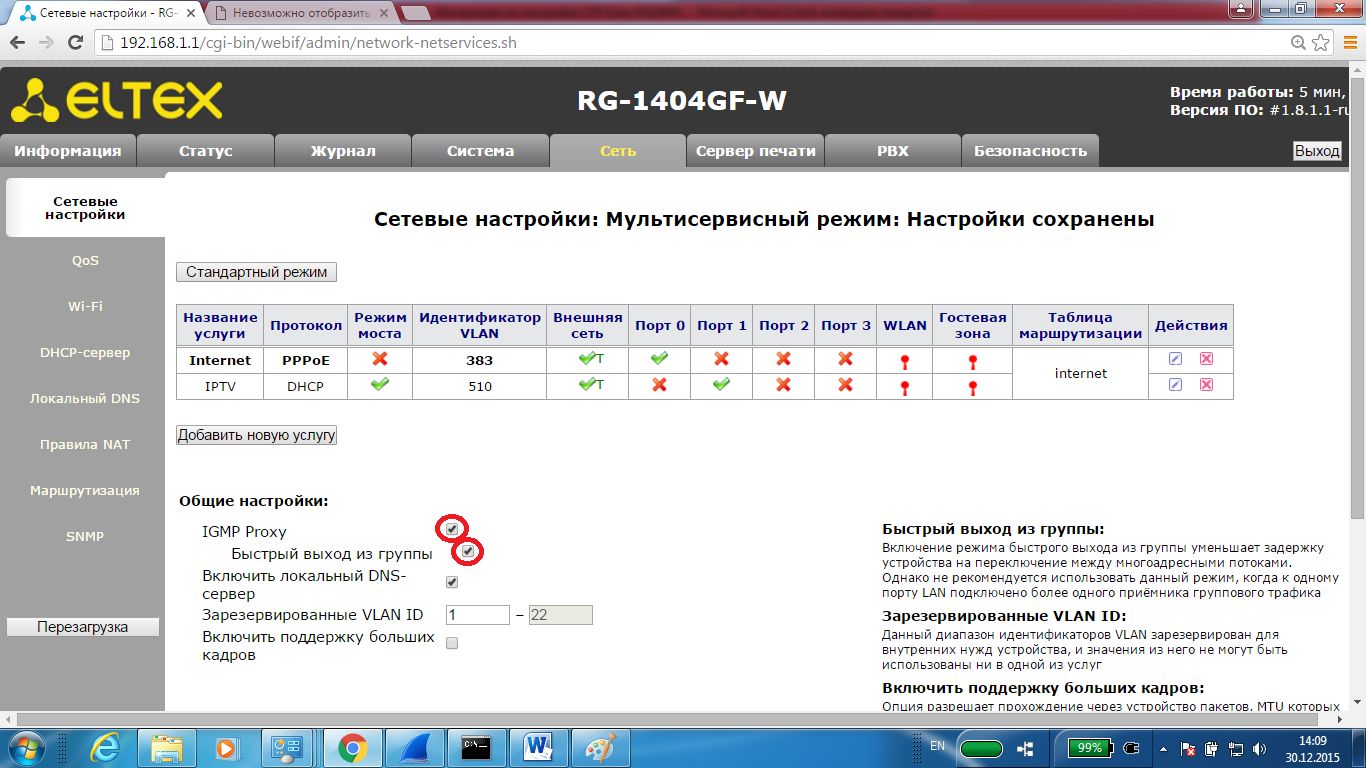 Нажать сохранить изменения -> применить -> подтвердить перезагрузку.Этого достаточно для работоспособности 2-х абонентских услуг.Настройки Eltex RG-1404 GF-W дляVoIP IMS.Заполнить закладку PBX->FXS->FXS порты:Номер телефона вводить в формате +7831хххххххИмя пользователя вводить в формате +7831хххххххЛогин вводить в формате +7831ххххххх@nn.ims.volga.rt.ru(ххххххх – семизначный номер телефона)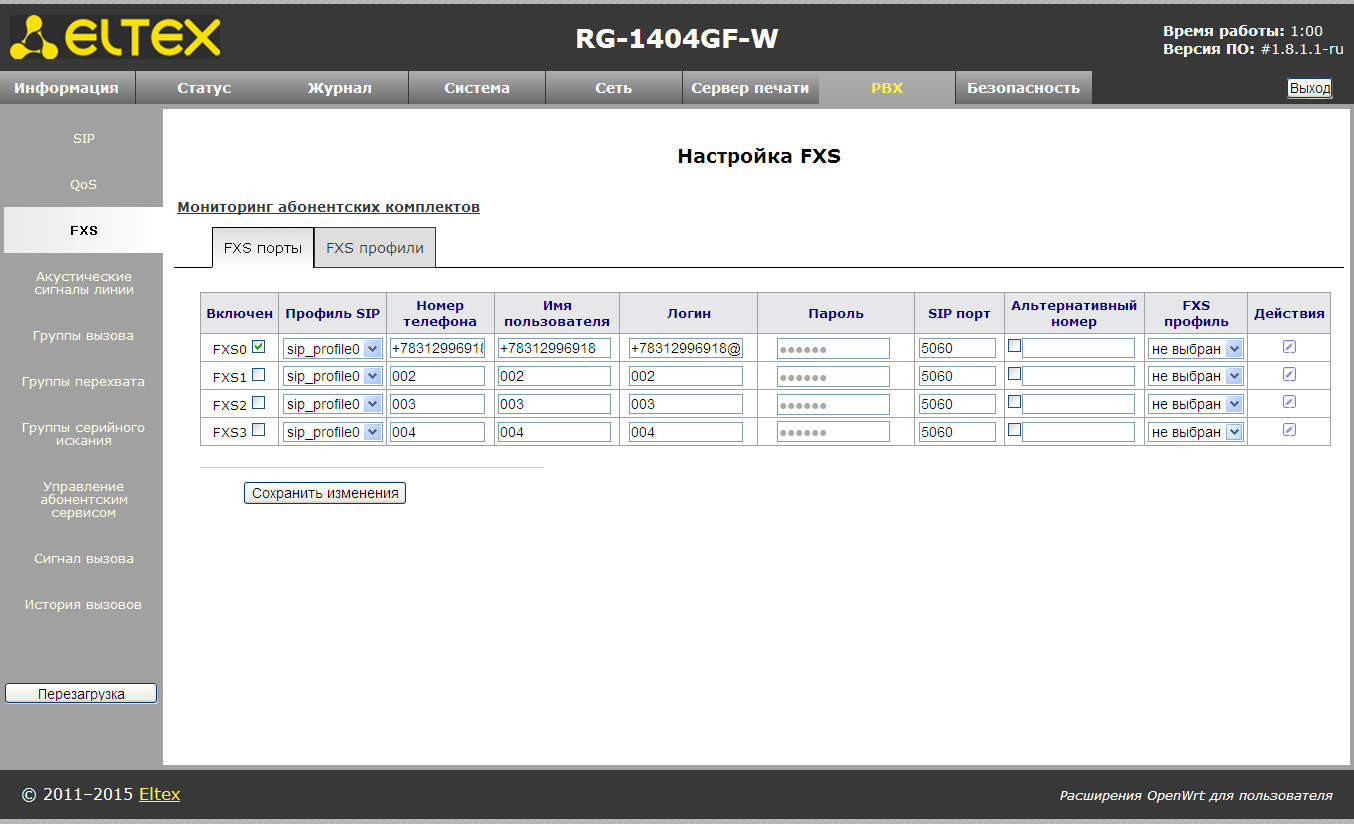 Далее в PBX->SIP->Конфигурация SIP закладка Профили SIP нажать квадратик в колонке Действие в строке соответствующего sip-профиля.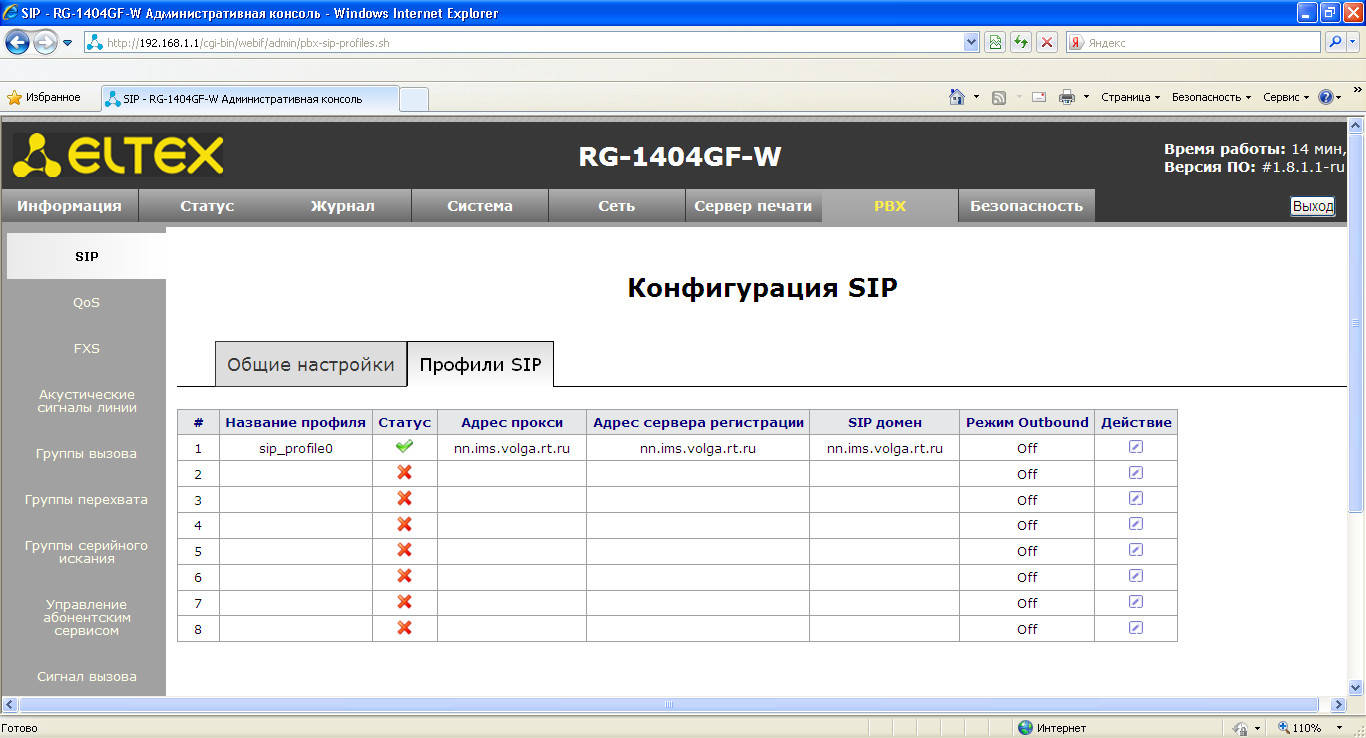 Заполнить настройки:Адрес прокси: nn.ims.volga.rt.ruАдрес сервера регистрации: nn.ims.volga.rt.ruSIP домен: nn.ims.volga.rt.ruПериод времени перерегистрации: 3600.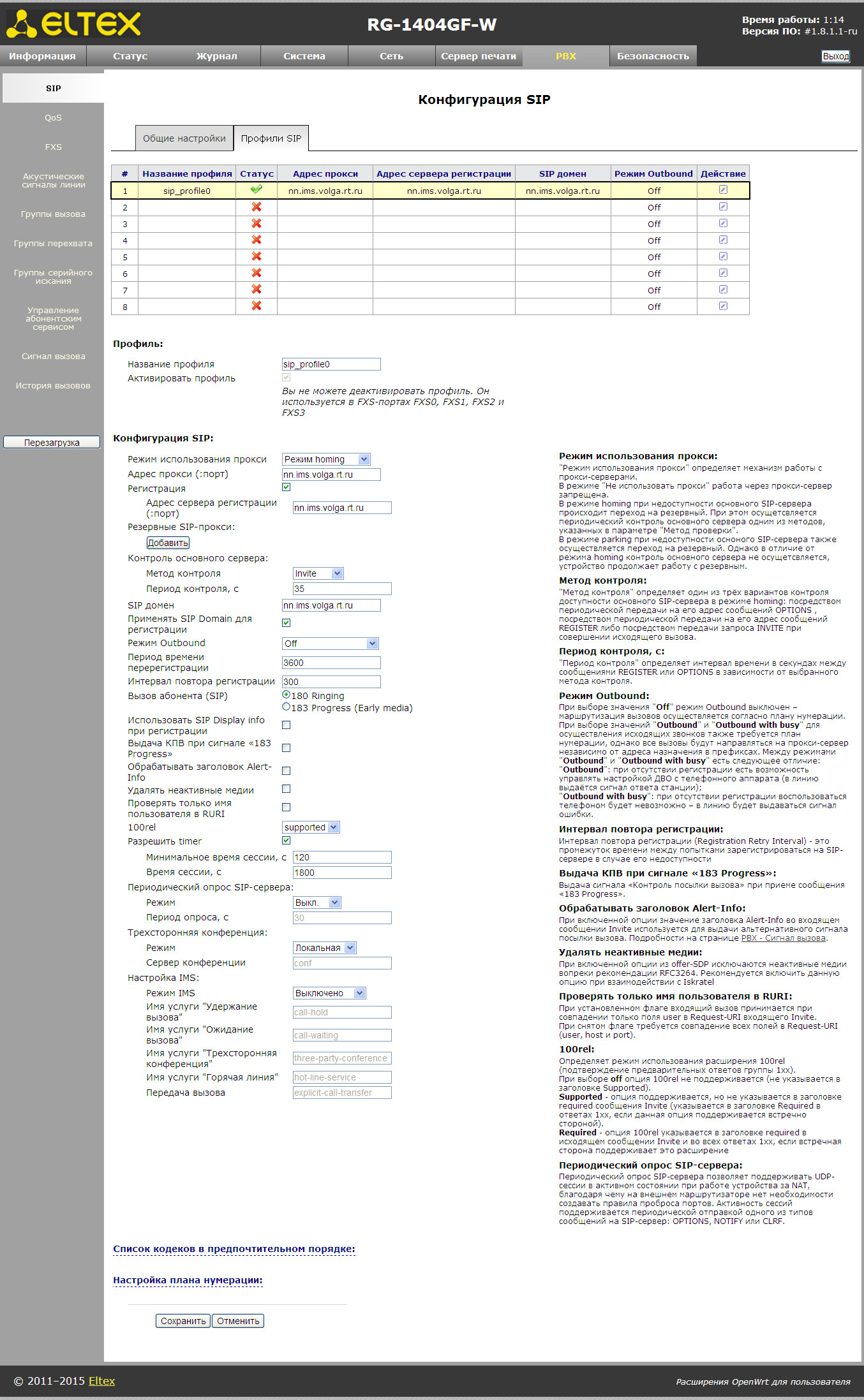 Нажать кнопку «Добавить новую услугу»Добавить услугу VoIP.Идентификаторы VLAN могут быть другими.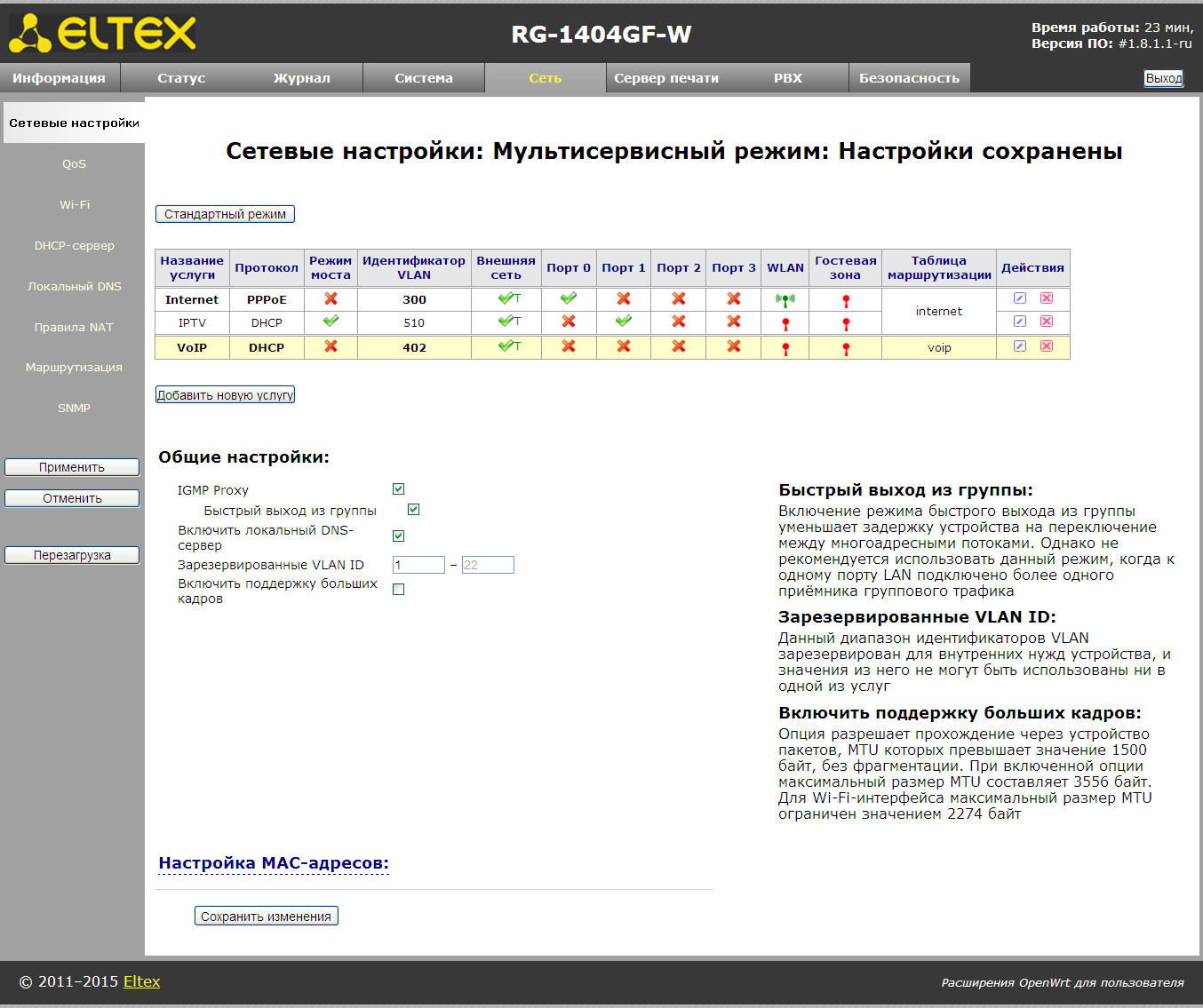 Далее можно проверить статус: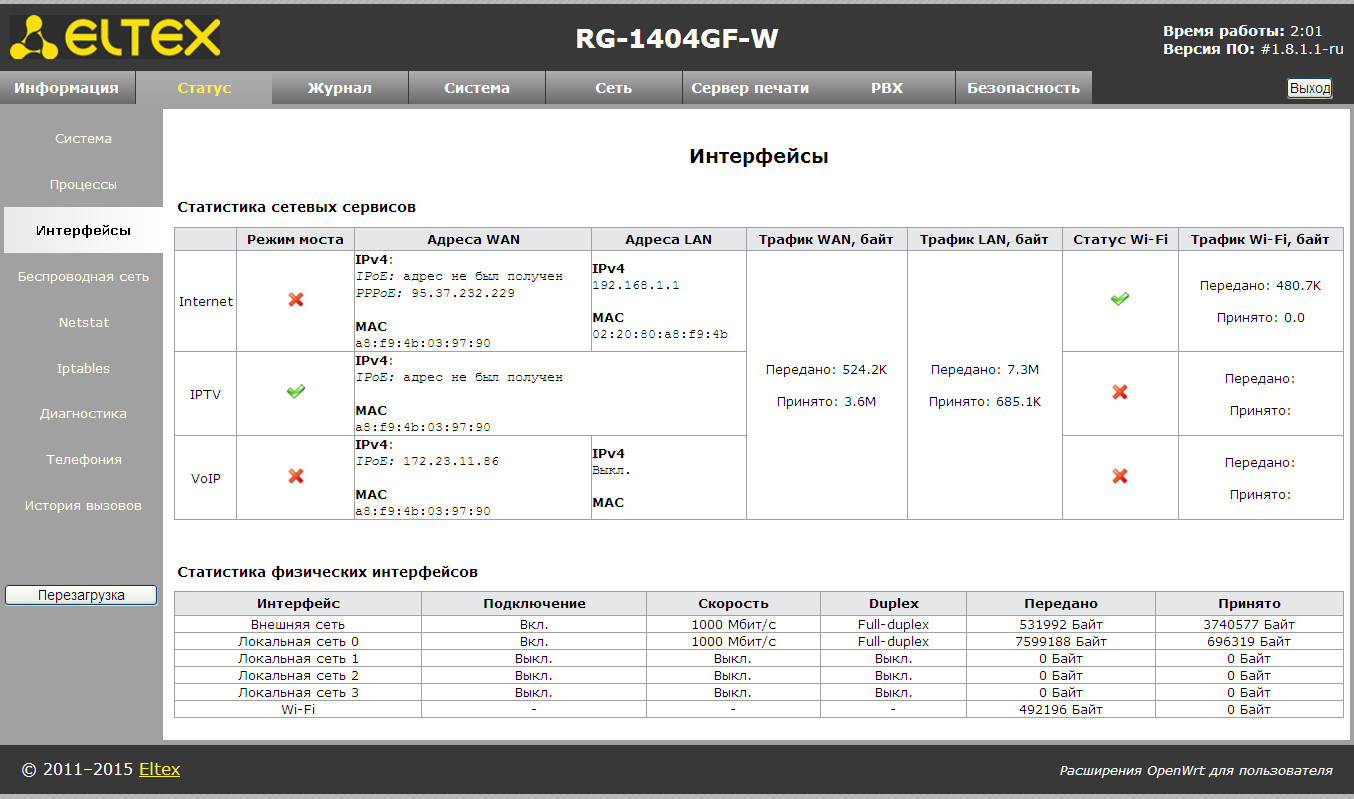 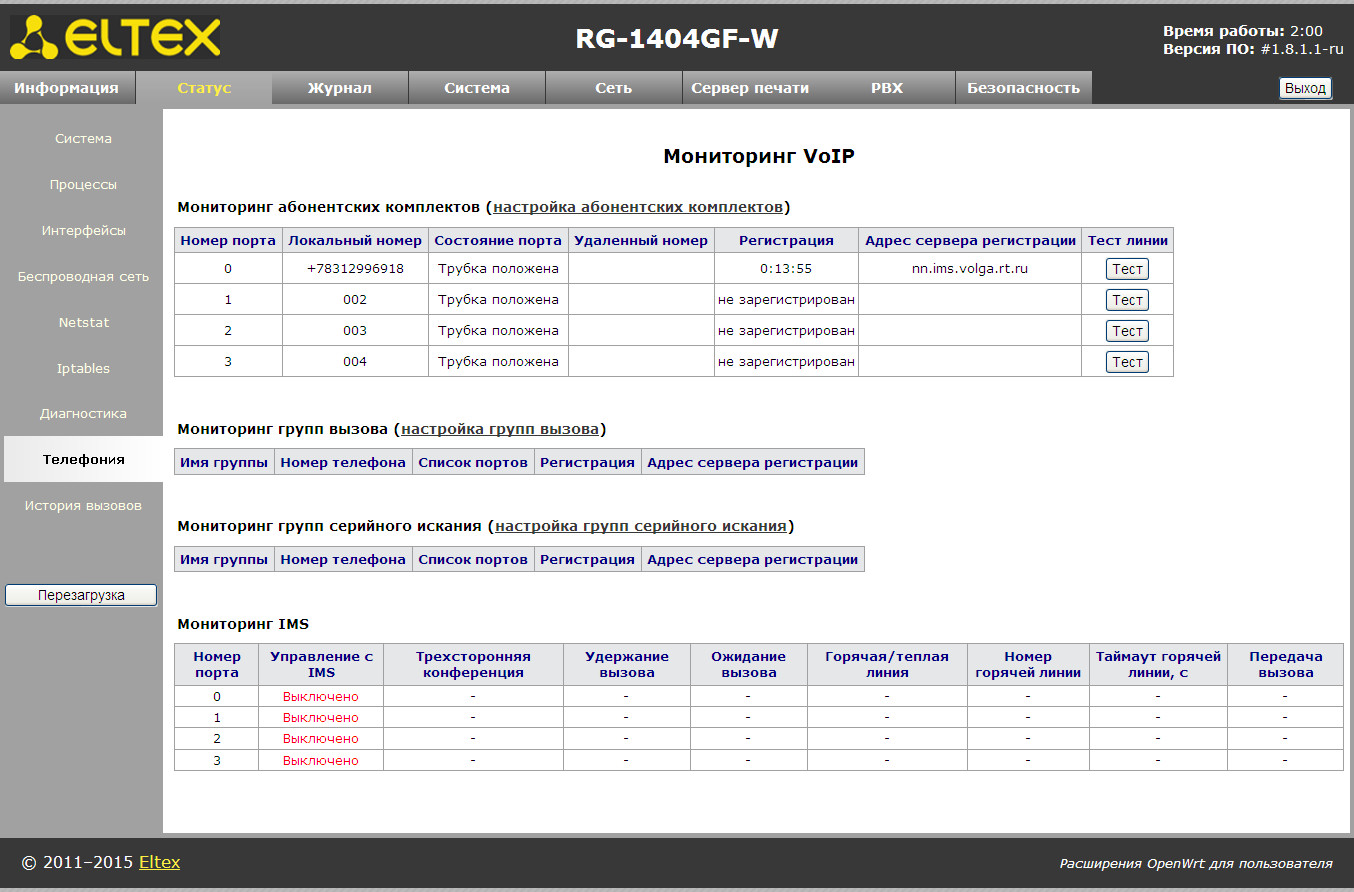 